Applying your knowledge test(Y8 Term 3 French)Mark scheme and transcriptSECTION A (LISTENING)TRANSCRIPT [For part A, students hear the text twice, with 20 seconds in between. For part B, students hear the text one more time. Leave a three second gap between each sentence.]On aime apprendre des langues dans ma famille ! Le printemps dernier, j’ai voyagé en Allemagne avec Léa. J’ai parlé un peu d’allemand pour acheter des billets et des glaces. Mais Léa a fait la conversation avec les Allemands ! Elle étudie cette langue à l’école.L’automne prochain, nous allons aller en Italie. L’italien, c’est ma matière préférée. C’est une belle langue intéressante. Léa ne va pas comprendre les conversations, mais ce n'est pas un problème. Je vais traduire pour toute la famille !Nous apprenons l’anglais aussi. Je parle anglais mieux que Léa. Elle comprend des messages de nos amis à Londres, mais je réponds en anglais aussi. Pour plus facilement apprendre des langues, je lis des romans et inscris les nouveaux mots dans mon cahier.PART APART BSECTION B (READING)PART A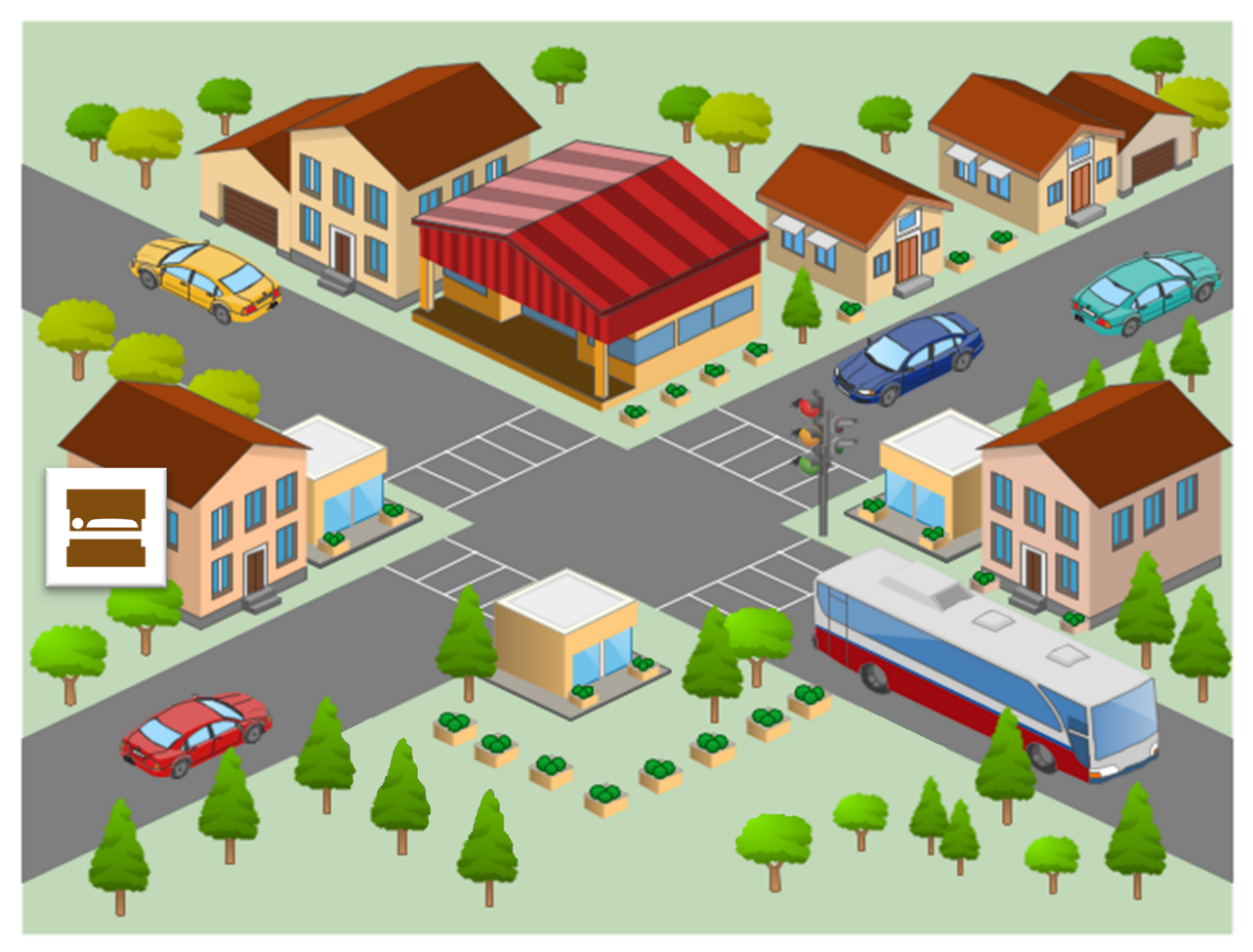 PART BPART C 
SECTION C (WRITING)PART A

PART BSECTION D (SPEAKING)SECTION E (READING ALOUD & COMPREHENSION)PART APART BImage information: By Unknown author - Britannica Kids, Public Domain, https://commons.wikimedia.org/w/index.php?curid=28583466https://en.wikipedia.org/wiki/Louis_Pasteur#/media/File:Louis_Pasteur_experiment.jpg when?who?in the pastin generalin the futureAmir1. speak a bit of German[1. read novels]2. write down new words1. translateLéa1. have conversations with local people 1. study GermanAmir and Léa[1. go on a trip][1. like learning languages][2. learn English]1. go to Italya)Where did Amir and Léa visit last year, and when?Germany (1) (last) spring (1)b)What did Amir buy?tickets (1) ice creams (1)c)What does Amir say about Italian?any two of: favourite subject (1) beautiful (1) interesting (1)d)Who speaks better English, Amir or Léa? What example does Amir give to show this?Amir (1) He replies to messages in English / Léa can understand but not reply (1)a restaurantsnowpicnic tables✓ski runs✓a cinema✓a high school✓a theatrea universitythe closure of the theatre1the bread festival3the cheese festival2the international ski competition4Notes on tolerance: 0.5 mark awarded for an otherwise correctly-spelled word with a missing accent, or with an unnecessary accent added to a non-accented letter.1 mark awarded for an otherwise correctly-spelled word with an incorrect type of accent but on the appropriate letter.Note on this tolerance: The NCELP achievement test rewards full accuracy of accent use, and more tolerance is desirable in the Applying Your Knowledge test so that a large proportion of the marks (1/6th in this case) of the marks cannot be lost due to the wrong choice of an accent.   IdeaNotes on tolerance1.Louis Pasteur est un scientifique français important dans l’histoire.liaison is required with ‘est un’2.Il trouve une solution pour conserver des produits périssables.3.Comme résultat, on achète le lait pasteurisé au magasin aujourd’hui.liaison is required with ‘on achète’4.Il crée aussi le premier vaccin contre une maladie dangereuse.ignore <cc> in ‘vaccin’5.C’est pourquoi on dit qu’il est ‘le père de la médecine moderne’.Allow something like	Disallow1.Pasteur was an [important] [French] [scientist / scientific person]2.[He discovered / found] a way of [conserving or preserving] [products / (perishable) food]3.[That’s why] [we buy pasteurised milk / pasteurised milk is named after him / we call it pasteurised milk][today/ nowadays / now]Just ‘we buy pasteurised milk (today)’ 4.[He created / developed / made] [the first / a vaccine] [against a dangerous disease]Reference to dangerous diseases without reference to vaccines5.We say that [he is / he is known as] the [father of medicine]